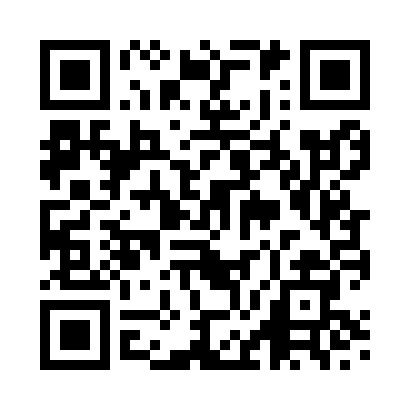 Prayer times for Ashburton, Devon, UKWed 1 May 2024 - Fri 31 May 2024High Latitude Method: Angle Based RulePrayer Calculation Method: Islamic Society of North AmericaAsar Calculation Method: HanafiPrayer times provided by https://www.salahtimes.comDateDayFajrSunriseDhuhrAsrMaghribIsha1Wed3:575:491:126:188:3610:292Thu3:545:471:126:198:3710:313Fri3:525:461:126:208:3910:344Sat3:495:441:126:218:4110:365Sun3:465:421:126:228:4210:396Mon3:435:401:126:238:4410:417Tue3:415:391:126:248:4510:448Wed3:385:371:116:258:4710:469Thu3:355:351:116:268:4810:4910Fri3:335:341:116:278:5010:5211Sat3:305:321:116:278:5110:5412Sun3:275:311:116:288:5310:5713Mon3:255:291:116:298:5410:5914Tue3:225:281:116:308:5611:0215Wed3:195:261:116:318:5711:0416Thu3:185:251:116:328:5811:0517Fri3:185:241:116:339:0011:0618Sat3:175:221:116:339:0111:0719Sun3:165:211:126:349:0311:0720Mon3:165:201:126:359:0411:0821Tue3:155:191:126:369:0511:0922Wed3:155:171:126:379:0711:0923Thu3:145:161:126:379:0811:1024Fri3:145:151:126:389:0911:1125Sat3:135:141:126:399:1011:1126Sun3:135:131:126:409:1211:1227Mon3:125:121:126:409:1311:1328Tue3:125:111:126:419:1411:1329Wed3:125:101:126:429:1511:1430Thu3:115:101:136:429:1611:1531Fri3:115:091:136:439:1711:15